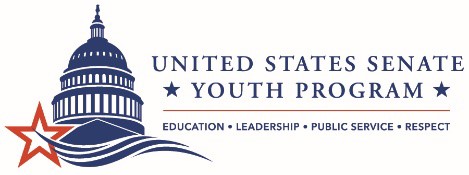 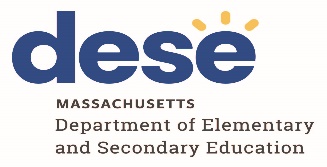 2024 United States Senate Youth ProgramMassachusetts Department of Elementary and Secondary Education Student Application APPLICANT INFORMATION Student’s Legal Frist, Middle, Last Name: Preferred Name: Full mailing address: Email, home phone, cell phone: Age, Grade, Gender:Note:  Applicants must be U.S. citizens or have permanent residency at the time of application. ☐ YES, I am a U.S. citizen☐ NO I am not a U.S. citizen, but I am a permanent resident in possession of my official Green Card at the time of this application. Having applied for a Green Card, but not in possession, means you cannot apply for USSYP.APPLICANT SIGNATURE	Date (MM/DD/YY) By your signature, you attest that you do not currently know of a scheduling conflict and you acknowledge and understand that complete attendance at the in-person or online Washington Week is required to receive the scholarship.SCHOOL INFORMATION  Check box for Public High School ☐ / Private High School ☐ Name of High SchoolSchool Phone, full address. Principal’s Name, email, and phone Note:  Student must be attending high school for the entire school year in the state at least one parent / guardian resides. PARENT/GUARDIAN INFORMAION Parent/Guardian 1 full name with prefix. Phone - cell/home, Email Home address Parent/Guardian 2 full name with prefix. Phone - cell/home, Email Home address Mark the ELECTED/APPOINTED office you now hold for the entire 2023-2024 school year in one of the following student government, civic, or educational organizations:  ☐ Student Body President ☐ Class President	☐ Student Body Vice President ☐ Class Vice President☐ Student Body Secretary ☐ Class Secretary	☐ Student Body Treasurer ☐ Class Treasurer☐ Student Council Representative		☐ Officer in a National Honor Society chapter☐* Student representative elected or appointed (appointed by a panel, commission, or board) to a local, district, regional or state-level civic, service and/or educational organization whose primary purpose is public/ community service and constituent representation. Such positions will be subject to approval by the state selection administrator. What is your qualifying position if not student body or Honor Society officer? What do you do to serve your community and support your constituency year-round in this position: (50-word limit) The positions listed below DO NOT qualify the student for the program:Attendance or officer position at Boys/Girls Nation or State summer conferenceGeneral Member of a National Honor Society (serving as an elected officer is acceptable)Member or leader of the Boy Scouts, Girl Scouts, or a sports teamA founder or chairperson of a self-created groupA participant, captain or officer in Mock Trial, Debate Team, Model UN or other academic club, mock legislature, conference, or competition where the primary engagement is for individual educational benefit.REQUIRED:  Parents or guardians must sign below to approve for you to go to Washington, D.C. for a week to attend the United States Senate Youth Program under the conditions set forth in the rules and regulations of the program brochure: https://ussenateyouth.org/wp-content/uploads/2023/04/USSYP-2024-Official-Brochure.pdf PARENT/GUARDIAN SIGNATURE and CONFIRMATION  	Date (MM/DD/YY) 1st Parent's/Guardian's Signature (REQUIRED) Sole guardian yes/no? 2nd Parent's/Guardian's Signature (REQUIRED) PRINCIPAL SIGNATURE AND CONFIRMATION  	Date (MM/DD/YY) I verify this student is holding the leadership position noted and is endorsed to represent our school and state if chosen. Principal's Name Principal's Signature (REQUIRED) Date (MM/DD/YY) Principal's Email Date (MM/DD/YY) Qualifying Position Organization Advisor or Counselor's Name Counselor's Signature (REQUIRED)Qualifying Position Organization Advisor or Counselor's Name Counselor's email Checklist of all application materials here AND note deadline for all materials: Note that materials received after midnight on 10/13 will be automatically declined for submission for the 2024 program. ☐ Completed application form: personal, parent/guardian, principal, advisor/counselor and school information☐ Signatures of applicant, parents/guardians, principal, advisor/counselor☐ Completed Parts I – V: leadership positions, school activities, volunteerism/community service, honors/awards, future aspirations. ☐ Part VI: Persuasive Essay: Note instructions on how to submit typed, font size double/single spaced and length